									С Образец бр. 6До Стоматолошки факултет – СкопјеМОЛБАза премин од друг факултетод ________________________________ индекс бр. ____, студент на студиската програма ______________________ на Факултетот за______________________	Ве молам да ми овозможите да преминам на Стоматолошки факултет – Скопје на студиската програма ______________________  сметано од зимски/летен семестар од учебната _____/_____ година. Последен запишан семестар е летен/зимски семестар во учебната 20___/20____ година  и имам стекнато __________ ЕКТС.Согласен-а сум да ми се изврши признавање на остварени кредити и еквиваленција на предмети и кредити. Со почит,									          Студент									_________________Прилог: исписница, уверение за положени испити, уплатници	Напомена: молбтата треба да биде таксирана со 50,00 ден. и заверена во студентската архивата 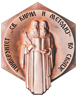 РЕПУБЛИКА СЕВЕРНА МАКЕДОНИЈАУниверзитет „Св. Кирил и Методиј” - СкопјеСтоматолошки факултет - Скопје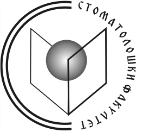 Број: ______ /  Датум: ____ .20_____ година С К О П Ј Е